HOW TO HANDLE CONTAMINATED SBA PBT MATERIALSIf the contaminated test material is a used answer document, please transcribe answers from the contaminated answer booklet into a fresh answer document, and follow steps 3-7 below. If the contaminated test material is an unused answer document, please follow steps 3-7 below.If the contaminated test material is a test booklet, please follow steps 3-7 below.Fill out the attached contaminated destroyed booklet report form completely. Securely destroy the contaminated material(s). Fax or email a scanned copy of the completed report form to the attention of New Mexico Program Management Team. Our fax # is 603-749-6398. Our email is: nmhelp@measuredprogress.org. (If the form contains student information, they MUST be faxed.)Please keep a copy of the form on file for your records. Treat the fresh answer document as normal (i.e. return it the same way you would have returned the original).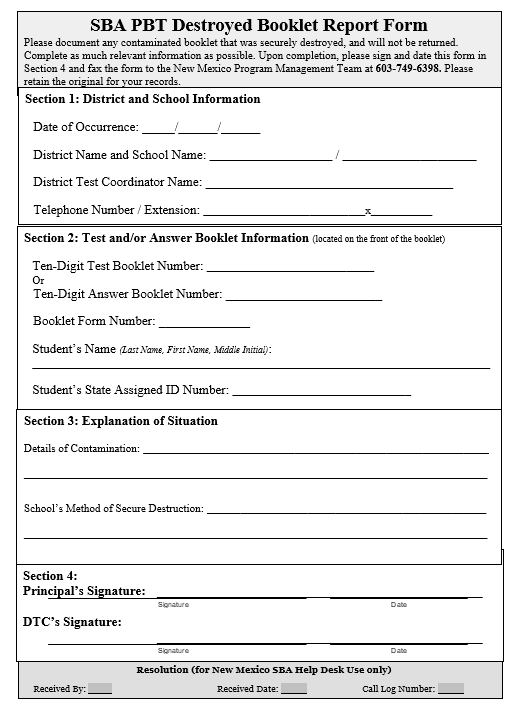 